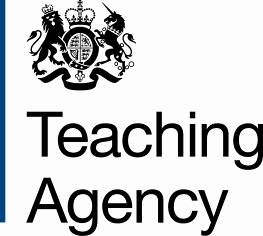 Guidance notes to the 2011/12 audit grant reportThis guidance is intended as a reference for providers when completing the audit grant report. A copy of this document can be found on the DfE website. Why we ask providers to complete an auditOne of the requirements of Teaching Agency (TA) funding, as set out in the financial memorandum, is that providers submit independently audited accounts each year. Submitting a completed audit grant report forms a part of this process.What to complete and whenAll providers must complete an audit grant report. A responsible officer (RO) contact must be set up, and the RO should submit the completed and signed report to their auditors. Providers must record the date that the completed report and the accounts are sent to auditors, for tracking purposes. A summary is listed beneath under the heading ‘Audit 2011/12 Checklist’. The RO must work with the auditors to ensure that a signed and certified audited report is submitted electronically to the TA by 31 December 2012 at the latest. It is the responsibility of the provider to ensure that the deadline is met. Please note that except in exceptional circumstances, amendments cannot be made once the report is signed off by the auditors. Who to contact for additional information and helpThere are references to relevant documents and web pages in each section. If you have any general queries please contact the Viability and Intervention team at Financial.MONITORING@education.gsi.gov.uk. How to complete the reportEach section below corresponds to the sections and notes in the audit grant report. The notes offer detailed explanations and some examples of what each cell refers to or what should be entered.Changes for 2011/12. The audit grant template is produced blank and providers are asked to populate all fields. List of sections  Section 1: SKE and ITT trainee numbers  Section 2: Training Bursaries for SKE and ITT courses  Section 3: SKE Hardship funding   Section 4: Non-HEI Ring-fenced funding and ALF funding  Section 5: Graduate Teacher Programme (GTP)  Section 6: Registered Teacher Programme (RTP)  Section 7: Overseas Trained Teacher Programme (OTTP)  Section 8: EBITT capital support funding  Section 9: Postgraduate Professional Development (PPD) registrations  Section 10: Masters in Teaching and Learning (MTL)Audit 2011/12 checklistAll providers are required to complete an audit grant report.HEI providersComplete the Audit grant report and send to Auditors in good time for the final signed audited return and annual accounts to be sent by electronic copy to the TA by 31 December 2012. Non-HEI providers (including School-centred ITT (SCITT) and Employment-based ITT (EBITT))Complete the audit grant report and send to Auditors in good time for the final signed audited return to be sent by electronic copy to the TA by 31 December 2012. Send the TA a copy of audited accounts. Please use the audited accounts and AGR template on the DfE website and send to your Auditors in good time for the signed audited return to be submitted to TA by electronic copy by 31 December 2012. Please note that the completed and audited accounts and AGR template must be returned to the TA in the excel format provided to allow automatic upload of key data by the TA on receipt. To authenticate the signatures please also provide a PDF of the audited and signed accounts template and audit grant report in PDF format (or send a hard copy by post to arrive by the submission deadline)Submissions via email: should be sent to Financial.MONITORING@education.gsi.gov.uk Section 1: Subject Knowledge Enhancement (SKE) and Initial teacher training (ITT) trainee numbersThe purpose of this section is to record a headcount of trainees. For mainstream we will compare these numbers to the census, and for employment-based initial teacher training (EBITT) we will compare these numbers to the database. Any discrepancies will be investigated on a risk basis. 1.1 New registrations to SKE courses This is a headcount of the total number of trainees registered under SKE pre-initial teacher training courses. Please do not include trainees who are not eligible to take up a TA-funded place. Only include trainees that started SKE courses between 01 August 2011 and 31 July 2012, even if they did not complete their course in this period.  This number is based on registrations and not completions, so all trainees who started on a course should be included, even if they withdrew after this day.Please include the total number or trainees for all course subjects and all course lengths.  The TA would expect the number declared in this audit grant report to be the same headcount number as signed off in the SKE database for AY2011/12. Eligible trainees on SKE courses must have a conditional offer of a TA-funded place before they can commence the course. 1.2 New registrations to mainstream ITT courses This is a headcount of the total number of trainees starting their first year of a mainstream ITT course leading to qualified teacher status (QTS). Please include trainees eligible to take up a TA-funded place who started on their first year of their ITT programme during academic year 2011/12. This number is based on registrations and not completions, so all trainees who were on a course on census day (second Wednesday of every October) should be included, even if they withdrew after this day. Please do not include trainees who: Started on their second, third or fourth year of programme Started on their first year but withdrew prior to being entered on the census, or are repeating their first year. 1.3 Continuer registrations to ITT courses This is a headcount of the total number of trainees starting their second, third or fourth year of a mainstream ITT programme leading to QTS. Please include trainees who started on their second, third or fourth year of programme between 1 August 2011 and 31 July 2012. This number is based on registrations and not completions, so all trainees who were on a course at the census date should be included, even if they withdrew after this date. You should include trainees even if they are repeating a significant proportion of a course (more than 50%). Please do not include trainees who started on their first year or those who withdrew before being recorded on the census. 1.4 New registrations to Graduate Teacher Programme (GTP) This is a headcount of the total number of trainees starting on their first year of a Graduate Teacher Programme between 1 August 2011 and 31 July 2012. This number is based on registrations rather than completions, so please include trainees who withdrew after attending at least one day of their programme. You should also include trainees who are self-funded. Please do not include trainees who: Have ‘pending’ status on the database, or Are continuing on a programme they started before 1 August 2011. 1.5  New registrations to Registered Teacher Programme (RTP) This is a headcount of the total number of trainees starting on their first year of a Registered Teacher Programme between 1 August 2011 and 31 July 2012. This number is based on registrations rather than completions, so please include trainees who withdrew after attending at least one day of their programme. You should also include trainees who are self-funded. Please do not include trainees who: have ‘pending’ status on the database, or Are continuing on a programme they started before 1 August 2011. 1.6 New registrations to Overseas Trained Teacher Programme (OTTP) This is a headcount of the total number of trainees starting on their first year of an Overseas Trained Teacher Programme between 1 August 2011 and 31 July 2012. This number is based on registrations rather than completions, so please include trainees who withdrew after attending at least one day of their programme. You should also include trainees who are self-funded. Please do not include trainees who: have ‘pending’ status on the database, or Are continuing on a programme they started before 1 August 2011.1.7  Formula - totalReferencesYou may wish to use the information submitted to the TA through its Data Management Systems available through the data webpages. Section 2: Training BursariesThe purpose of the Training Bursaries section is to record the ITT and SKE bursaries funding received by providers during academic year (AY) 2011/12 and the actual amount paid out to eligible trainees. Adjustments will be made for any differences in the bursaries section, including recovering any underspend.2.1 Bursaries Allocated Grant	This is the total of the training bursary and SKE bursary allocation for AY2011/12 cohort. 2.2 Payments to Trainees Payment to trainees in the AY2011/12 cohort. This should just include all actual payments made to eligible trainees for both SKE and ITT bursaries.2.3 Balance at 31/07/12	FormulaReferencesYou may wish to use the following:Mainstream funding summary and payment profile available on the extranet (https://ittprovider.education.gov.uk)2011/12 mainstream funding manual – definition of eligible trainees. 2011/12 subject knowledge enhancement funding manual2011/12 training bursary funding manual(All AY2011/12 funding manuals are available on the DfE website)Section 3: SKE Hardship Funding The purpose of this section is to record SKE hardship funding received by providers during academic year (AY)2011/12 and the amount paid out to trainees. Adjustments will be made based on the difference between the hardship funding received and the actual amount paid out to eligible trainees.  Any underspend of the hardship funding will be recovered. SKE hardship received between 01/08/11 and 31/07/12.This is the SKE hardship funding received from the TA in AY 2011/12. 3.2 SKE hardship payments to trainees between 01/08/11 and 31/07/12 Payments to trainees should be the total cash SKE hardship payments made to eligible trainees in AY 2011/12.Formula - balance. ReferencesYou may wish to use the following: Payment profile available on the extranet (https://ittprovider.education.gov.uk)SKE funding summary2011/12 SKE funding manual – definition of eligible trainees. (All AY2011/12 funding manuals are available on the DfE website)Section 4: Non-HEI Ring-fenced FundingThe purpose of this section is to record the ring-fenced non-HEI capital and ALF funding  received by providers during AY 2011/12 and any funding brought forward from previous years. The report also records the amount the provider spent throughout the year and calculates the unspent balance, if any, to recover. The TA will not fund any overspend. 4.1  Approved balance of Non-HEI Capital funding brought forward from previous year(s) at 31/07/12 This is the total capital support funding carried forward from previous year(s) approved by the TA. Note that this will be a positive value. 4.2  Non-HEI Capital Allocation for AY11/12This is the total capital support funding grant allocated based on AY 2011/12 numbers only, this does not includes any carry forward or recovery of previous years underspend. 4.3 Formula - total. This field should equal the annual total for capital support funding shown on your payment profile as non HEI capital funding. The payment profile is available on the extranet.4.4  Non-HEI Capital spent between 01/08/11 and 31/07/12 This is the total amount spent on capital between 1 August 2011 and 31 July 2012.  This includes any expenditure attributed to capital funding carried forward. The funding manual provides a broad definition of ‘capital’ expenditure. Please note that whereas the majority of the return is completed on a cash basis, where there has been slippage of committed expenditure at year end that will be spent early in the next financial year the provider should discuss with their auditor whether it would be appropriate to accrue any outstanding and imminent payment. 4.5  Formula – balance Any requests for carry forward of funding that has been committed but not yet spent should be sent to FA.team@education.gsi.gov.uk and outline the exceptional circumstances that require consideration of carry forward into the 2012/13 academic year.4.6  ALF received between 01/08/11 and 31/07/12This is the total ALF grant allocated in respect of AY 2011/12 4.7  ALF spent between 01/08/11 and 31/07/12 This is the total amount of ALF spent between 1 August 2011 and 31 July 2012. Do not include any admin payments. ReferencesYou may wish to use the following: Payment profile available on the extranet (https://ittprovider.education.gov.uk)2011/12 Mainstream Funding Manual(All AY2011/12 funding manuals are available on the DfE website)Section 5: EBITT Graduate Teacher Programme (GTP)The purpose of this section is to record the grant received by providers and the claimable grant for trainees starting on a GTP during AY 2011/12. The TA will recover any differences between allocated and claimable grants during the annual holdback process using information on the database. As holdback happens before this report is submitted, this section will be compared to the database and discrepancies will be investigated on a risk basis, possibly leading to a further adjustment in funds where applicable. 5.1  GTP Training grant received between 01/08/11 and 31/07/12 This is the total training grant received from the TA for trainees starting a GTP between 1 August 2011 and 31 July 2012. It should not include any amount received or recovered during this period that applies to trainees starting in the previous academic year, or any amount received for recruitment premiums.5.2  GTP Salary grant received between 01/08/11 and 31/07/12This is the total salary grant received from the TA for trainees starting a GTP between 1 August 2011 and 31 July 2012. It should not include any amount received or recovered during this period that applies to trainees starting in the previous academic year, or any amount received for recruitment premiums (see examples above in note 5.1).5.3  Formula – total grant funding. 5.4  Training grant claimable between 01/08/11 and 31/07/12This is the total training grant that is claimable for trainees starting the GTP between 1 August 2011 and 31 July 2012. You can use the funding manual or the ready reckoner to check this calculation. This amount will not necessarily match your actual expenditure. Example: A trainee started on a one-year programme on 1 March 2012. Even though you may not have spent the entire training grant for this person yet, the amount claimable for the entire duration of the trainee’s programme should be entered in the report.5.5  Salary grant claimable between 01/08/11 and 31/07/12This is the total salary grant that is claimable for trainees starting a GTP between 1 August 2011 and 31 July 2012. You can use the funding manual or the ready reckoner to check this calculation. The claimable amount may differ from actual expenditure (see example above in note 5.4). 5.6  Formula – total grant claimable 5.7  Assessment fees for self-funded trainees This is the total amount of assessment fees claimable for trainees starting a ‘self-funded’ GTP between 1 August 2011 and 31 July 2012. You can use the ready reckoner to check this calculation or calculate it manually as follows:ReferencesYou may wish to use the following: Payment profile available on the extranet (https://ittprovider.education.gov.uk)Funding summary – details your allocated funding and places. ready reckoner – calculates claimable funding, and EBITT 2011/12 funding manual – outlines funding units. (All AY2011/12 funding manuals are available on the DfE website)Section 6: Registered Teacher Programme (RTP)The purpose of this section is to record the grant received by providers and the claimable grant for trainees starting on the RTP during AY 2011/12. The TA will recover any differences between allocated and claimable grants during the annual holdback process using information on the database. As holdback happens before this report is submitted, this section will be compared to the database and discrepancies will be investigated on a risk basis, possibly leading to a further recovery of funds where applicable.6.1  Training grant received between 01/08/11 and 31/07/12 This is the total training grant received from the TA for trainees starting an RTP between 1 August 2011 and 31 July 2012. It should not include any amount received or recovered during this period that applies to trainees starting in the previous academic year, or any amount received for recruitment premiums.6.2  Training grant claimable between 01/08/11 and 31/07/12This is the total training grant that is claimable for trainees starting their first year of an RTP between 1 August 2011 and 31 July 2012. You can use the funding manual or the ready reckoner to check this calculation. This amount will not necessarily match your actual expenditure. Example: A trainee started on a two-year programme on 1 September 2011. Even though you may not have spent the entire training grant for this person yet, enter the amount claimable for the entire duration of the trainee’s programme.6.3 Assessment fees for self-funded trainees This is the total amount of assessment fees claimable for trainees starting a ‘self-funded’ RTP between 1 August 2011 and 31 July 2012. You can use the ready reckoner to assist with this calculation or calculate it manually as follows:ReferencesYou may wish to use the following: Payment profile available on the extranet (https://ittprovider.education.gov.uk)Funding summary – details your allocated funding and places. ready reckoner – calculates claimable funding, and EBITT 2011/12 funding manual – outlines funding units. (All AY2011/12 funding manuals are available on the DfE website)Section 7: Overseas Trained Teacher Programme (OTTP)The purpose of this section is to record the grant received by providers and the claimable grant for trainees starting on the OTTP during AY 2011/12. The TA will recover any differences between allocated and claimable grants during the annual holdback process using information on the database. As holdback happens before this report is submitted, this section will be compared to the database and discrepancies will be investigated on a risk basis, possibly leading to a further recovery of funds where applicable.7.1  Training grant received between 01/08/11 and 31/07/12This is the total training grant received from the TA for trainees starting an OTTP between 1 August 2011 and 31 July 2012. It should not include any amount received or recovered during this period that applies to trainees starting in the previous academic year, or any amount received for recruitment premiums.7.2  Training grant claimable between 01/08/11 and 31/07/12This is the total training grant that is claimable for trainees starting an OTTP between 1 August 2011 and 31 July 2012. You can use the funding manual or the ready reckoner to check this calculation. This amount will not necessarily match your actual expenditure.Example: A trainee started on a seven-month programme on 1 May 2011. Even though you may not have spent the entire training grant for this person yet, the entire claimable amount for this trainee’s programme should be included in the report.7.3  Assessment fees for self-funded traineesThis is the total amount of assessment fees claimable for trainees starting ‘self-funded’ OTTP between 1 August 2011 and 31 July 2012. You can use the ready reckoner to assist with this calculation or calculate it manually as follows:ReferencesYou may wish to use the following: Payment profile available on the extranet (https://ittprovider.education.gov.uk)Funding summary – details your allocated funding and places. ready reckoner – calculates claimable funding, and EBITT 2011/12 funding manual – outlines funding units.(All AY2011/12 funding manuals are available on the DfE website)Section 8: EBITT capital support fundingThe purpose of this section is to record the ring-fenced capital support funding grant received by EBITT providers for AY 2011/12 and any funding brought forward from previous years. The report also records the amount the provider spent throughout the year and calculates the unspent balance, if any, to recover. The TA will not fund any overspend. 8.1  Approved EBITT capital support funding carried forward from previous year(s) This is the total capital support funding carried forward from previous year(s) approved by the TA and should equal or be a part of the Capital Support Funding Adjustment total on your AY2011/12 payment profile. Note that this will be a positive value. 8.2  Allocated funds in year (between 01/08/11 and 31/07/12)This is the total capital support funding grant allocated in respect of AY2011/12 provision only, this does not includes any carry forward or recovery of previous years underspend8.3 Formula - total. This field should equal the annual total for capital support funding shown on your AY2011/12 payment profile. The payment profile is available on the extranet.8.4  Capital support expenditure between 01/08/11 and 31/07/12 This is the total amount spent on capital between 1 August 2011 and 31 July 2012. This includes any expenditure attributed to capital funding carried forward. The funding manual provides a broad definition of capital expenditure. Please note that whereas the majority of the return is completed on a cash basis, where there has been slippage of committed expenditure at year end that will be spent early in the next financial year the provider should discuss with their auditor whether it would be appropriate to accrue any outstanding and imminent payment. 8.5  Formula - balance. Any requests for carry forward of funding that has been committed but not yet spent should be sent to FA.team@education.gsi.gov.uk and outline the exceptional circumstances that require consideration of carry forward into the 2012/13 academic year.ReferencesYou may wish to use the following: Payment profile available on the extranet (https://ittprovider.education.gov.uk)EBITT 2011/12 funding manual(All AY2011/12 funding manuals are available on the DfE website)Section 9: Postgraduate Professional Development (PPD) registrationsThe purpose of this section is to record the number of trainees registered on a PPD course during AY 2011/12. We will adjust funding based on the information provided in this section.9.1  PPD registrations starts between 01/08/11 and 31/07/12This is the total number of all started registrations to PPD funded programmes in AY 2011/12. Please include all registrations started in AY2011/12.  Please note in some cases, one trainee may have registered for two 60 CATS modules, counting as two registrations. Example: A trainee completes a 60 CATS module on 1 September 2011 and begins a second 60 CATS module in April 2012. This counts as two registrations as both 60 CATS modules were started between 01 August 2011 and 31 July 2012.Section 10: Masters in Teaching and Learning (MTL)The purpose of this section is to record the funding received by providers during AY 2011/12, as well as the amount of funding transferred on to the schools by the provider as part of the Unit of Funding.10.1 Total funding received for Cohort 1 – Newly Qualified Teachers (NQTs)This is the total funding received from the TA for MTL NQT Participants between 1 August 2011 and 31 July 2012 inclusive. It should not include any amount received or clawed back outside of this period. 10.2 Total funding received for Cohort 2 – Heads of Department (HoDs)This is the total funding received from the TA for MTL NQT Participants between 1 August 2011 and 31 July 2012 inclusive. It should not include any amount received or clawed back outside of this period. 10.3 Formula – total funding received.10.4 NQT school funds sentThis is the total amount of funding sent to the participants’ schools from the Provider, for MTL NQT Participants between 1 August 2011 and 31 July 2012 inclusive. 10.5 HoD school funds sentThis is the total amount of funding sent to the participants’ schools from the Provider, for MTL HoD Participants between 1 August 2011 and 31 July 2012 inclusive. 10.6 Formula – total funding sent to schools.ReferencesPlease refer to the Operational Manual for MTL and the MTL Financial MemorandumFrequently asked Q & A Why does the Teaching Agency (TA) require the audit grant report?The TA requires an annual audit of all providers to be aware of the financial status of providers, and to know how TA funds have been spent. This is a requirement of the Financial Memorandum Who should complete and sign the report?A responsible officer should be designated to sign off and submit the report. The RO may delegate completion of the report but must be assured that it has been completed correctly such that they are happy to sign off the final version.  How should it be submitted for audit and to the TA?The completed report should be authorised by the designated responsible officer (RO) in sufficient time for audit and any adjustment. The RO must work with the auditors to ensure that a signed and certified final audited copy of the report is submitted to the TA by 31 December 2012 at the latest. Please note that amendments cannot be made once the report is signed off by the auditors. The final version must be signed by both the Provider’s Responsible Officer and the Auditor, including the audit statement, and must be forwarded electronically or in exceptional circumstances, by post to the Viability and Intervention team to arrive by 31 December 2012. When should it be completed and sent?The final signed and audited version must be submitted by 31 December 2012.  Providers should aim to submit the report to their auditors promptly to allow time for audit and resolution of any queries. Providers using an Audit Commission auditor should submit the return to their auditor by 30 September 2012.What would happen if the audit grant report was sent in late?The TA is reviewing its policies in line with the review of assurance processes, and more detail should follow in the revised Financial Folder. Any failure to meet submission deadlines would be considered in the overall context of provider activity and may result in review of the provider’s accreditation status. If a provider feels that it may not meet the deadlines set it should contact the TA at the earliest opportunity. Who should providers contact for queries?For all general queries on completing the audit grant report or the annual accounts, contact the Viability and Intervention team at Financial.MONITORING@education.gsi.gov.uk.  What happens once the TA receives the audit report?TA will record the details, query any anomalies, and make any necessary funding adjustments based on the audited returns. Will Providers receive a confirmation once TA receives the completed audit grant report(s)?Yes, the TA will acknowledge receipt by email. 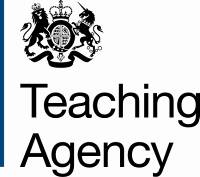 Number of trainees startingmultiplied by£500 (this is the 2011/12 GTPon a self-funded GTP routeassessment fee)Number of trainees startingmultiplied by£500 (this is the 2011/12 RTPon a self-funded RTP routeassessment fee)Number of trainees startingmultiplied by£640 (this is the 2011/12 OTTPon a self-funded OTTP routeassessment fee)